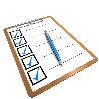 N5 2018 	RUE Question Type checklist NBrownHN5RUAESQADay 2019Type Approach to answering I know thisContext Identify meaning of word, quote some words which help you to understand this meaning.Contrast This will usually emphasise the then that is different e.g. a short sentence or minor sentence will stand out.  Juxtaposing different things will alsoEmphasise the difference between them.  Effective conclusion Explain how this conclusion: Sums up, answers a questions, and or uses similar language/images to earlier in the passage. Imagery Identify metaphor or simile, state what it compares real to imagined – then use just… as so too…Link  Quote a word/phrase and explain how it links to earlier discussion (identify the subject)2.    Quote other word and explain how it links to new discussion.         (identify the subject)Listing State that the writer uses this to emphasise the amount or range of whatever is listed. Sometimes creates a climax. (writers often use a colon : to introduce lists / explanations)Summarise Put the content of an area of the passage into your own words  (match the marks – one point for each mark)Repetition State that the repetition of ‘quote’ and put in own words what it emphasises. Rhetorical questionNot a link! Explain that it is used to engage the reader in whatever the issue is it asks about. Use own words. Word choice / LanguageQuote the key word/s, identify connotations, and explain effect.(I.C.E.  – Identify, Connotations, Effect)